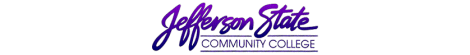 Assessment RecordProgram:Nursing – C162   Assessment period:2017-2018The mission of the Nursing Education Program at Jefferson State Community College is as follows:To contribute to the continuing provision of health care in the community by offering quality associate degree nursing programs.To provide the organization through which the philosophy, program objectives, curriculum and program policies may be developed, implemented, evaluated, and revised within the framework of the College's organization in a manner which maintains approval by the Alabama Board of Nursing and accreditation by the National League for Nursing Accrediting Commission.To interpret the purposes of the Nursing Education Program to other institutions, organized groups, or individual members of the community.To promote an environment conducive to satisfaction and professionalism of the nurse faculty and staff. Instructional Program Outcomes & Assessment PlanProgram OutcomesThe licensure exam pass rate will be at or above the national mean for first-time writers. Admitted students will graduate within the allotted time of the stated program.  Graduates seeking employment will be employed one year after graduation in a position for which the program prepared them.Instructional Program Outcomes & Assessment PlanProgram OutcomesThe licensure exam pass rate will be at or above the national mean for first-time writers. Admitted students will graduate within the allotted time of the stated program.  Graduates seeking employment will be employed one year after graduation in a position for which the program prepared them.Instructional Program Outcomes & Assessment PlanProgram OutcomesThe licensure exam pass rate will be at or above the national mean for first-time writers. Admitted students will graduate within the allotted time of the stated program.  Graduates seeking employment will be employed one year after graduation in a position for which the program prepared them.Instructional Program Outcomes & Assessment PlanProgram OutcomesThe licensure exam pass rate will be at or above the national mean for first-time writers. Admitted students will graduate within the allotted time of the stated program.  Graduates seeking employment will be employed one year after graduation in a position for which the program prepared them.Instructional Program Outcomes & Assessment PlanProgram OutcomesThe licensure exam pass rate will be at or above the national mean for first-time writers. Admitted students will graduate within the allotted time of the stated program.  Graduates seeking employment will be employed one year after graduation in a position for which the program prepared them.Instructional Program Outcomes & Assessment PlanProgram OutcomesThe licensure exam pass rate will be at or above the national mean for first-time writers. Admitted students will graduate within the allotted time of the stated program.  Graduates seeking employment will be employed one year after graduation in a position for which the program prepared them.Intended OutcomesMeans of AssessmentCriteria for SuccessSummary & Analysis of Assessment EvidenceUse of ResultsUse of ResultsThe licensure exam pass rate will be at or above the national mean for first-time writers.Alabama Board of Nursing annual pass rate reported - Oct-SeptGraduates will test at or above the national meanAll cohorts will achieve 80% or higher pass rate as mandated by the Alabama Board of Nursing.Alabama Board of Nursing (Oct-Sept) cycle   RN Program: Current results from Mountain Measurements results for April 2017 – March 2018197 first time testers and 179 passed = 90.8%NCLEX-RN Performance by Cohort per semester and yearly – 2017-2018October 2017– March 2018Students applied for licensure outside of Alabama:Georgia-RN      1Michigan          1Tennessee        1Texas                 1The National mean for 2016-2017 was 85% and the NEP met the National mean -91%.NEP continued with best practice changes to maintain the NCLEX pass rates above 80%.Students testing outside of Alabama between Oct. ’17 and March ’18 passed NCLEX on the first time.The National mean for 2016-2017 was 85% and the NEP met the National mean -91%.NEP continued with best practice changes to maintain the NCLEX pass rates above 80%.Students testing outside of Alabama between Oct. ’17 and March ’18 passed NCLEX on the first time.Instructional Program Outcomes & Assessment PlanInstructional Program Outcomes & Assessment PlanInstructional Program Outcomes & Assessment PlanInstructional Program Outcomes & Assessment PlanInstructional Program Outcomes & Assessment PlanInstructional Program Outcomes & Assessment PlanIntended OutcomesMeans of AssessmentCriteria for SuccessSummary & Analysis of Assessment EvidenceUse of ResultsUse of ResultsStudents admitted will graduate within the allotted time of the stated program Graduation rates. Students admitted to the registered nursing program will graduate at a 35% completion rate as mandated by ACCS. RN Program Completion 2017-18Aggregate rate 2017-2018: 183/394 = 46.4%Disaggregate rates:Attrition continues to be greatest in the 2nd (NUR 105) semester of the curriculum. Since the implementation of the new concept-based curriculum, the attrition rate continues to be the highest in the second semester (NUR 113).Aggregated data does meet the 35% benchmark.  According to ACCS Program guide (July 2017) each program will determine program completion rate based on the program demographics.  The NEP set the new benchmark at 35% (8/2017)NEP will continue to conduct teaching strategies that may enhance students” success and decrease attrition.Attrition continues to be greatest in the 2nd (NUR 105) semester of the curriculum. Since the implementation of the new concept-based curriculum, the attrition rate continues to be the highest in the second semester (NUR 113).Aggregated data does meet the 35% benchmark.  According to ACCS Program guide (July 2017) each program will determine program completion rate based on the program demographics.  The NEP set the new benchmark at 35% (8/2017)NEP will continue to conduct teaching strategies that may enhance students” success and decrease attrition.Instructional Program Outcomes & Assessment PlanInstructional Program Outcomes & Assessment PlanInstructional Program Outcomes & Assessment PlanInstructional Program Outcomes & Assessment PlanInstructional Program Outcomes & Assessment PlanInstructional Program Outcomes & Assessment PlanIntended OutcomesMeans of AssessmentCriteria for SuccessSummary & Analysis of Assessment EvidenceUse of ResultsUse of ResultsGraduate and employer surveys are not mandated per ACCS.  Programs may continue to use the surveys as additional tools for assessing and evaluating program outcomes.Instructional Program Outcomes & Assessment PlanInstructional Program Outcomes & Assessment PlanInstructional Program Outcomes & Assessment PlanInstructional Program Outcomes & Assessment PlanInstructional Program Outcomes & Assessment PlanInstructional Program Outcomes & Assessment PlanIntended OutcomesMeans of AssessmentCriteria for SuccessSummary & Analysis of Assessment EvidenceSummary & Analysis of Assessment EvidenceUse of ResultsGraduates seeking employment will be employed one year after graduation in a position for which the program prepared them.Graduate survey at 12 months post- graduation. Informal contact with graduates via phone and social media following graduation and up to 12 months post-graduation. ACCS mandates that at least 90% of graduates seeking employment will be employed one year after graduation in a position for which the program prepared them. Employment Employment The yearly total (206/227 -90.7%) exceed the 90% benchmark.NEP will continue to work with IE to develop graduate surveys.The Advisory committee meeting will be a platform to discuss ways of getting return from employers.Assessment RecordProgram:Nursing – C162  Assessment period:2017-2018The mission of the Nursing Education Program at Jefferson State Community College is as follows:To contribute to the continuing provision of health care in the community by offering quality associate degree and practical nursing programs.To provide the organization through which the philosophy, program objectives, curriculum and program policies may be developed, implemented, evaluated, and revised within the framework of the College's organization in a manner which maintains approval by the Alabama Board of Nursing and accreditation by the National League for Nursing Accrediting Commission.To interpret the purposes of the Nursing Education Program to other institutions, organized groups, or individual members of the community.To promote an environment conducive to satisfaction and professionalism of the nurse faculty and staff. Instructional Program Student Learning Outcomes & Assessment PlanStudent Learning OutcomesAt completion of the program the associate degree nursing graduate will be able to:Demonstrate proficiency in performing advanced nursing skills for individuals with health alterations in a variety of settings.Apply therapeutic communication techniques in providing advanced nursing care for clients throughout the lifespan.Apply foundational knowledge of the nursing process in providing advanced nursing care for clients throughout the lifespan.Utilize critical thinking skills in providing collaborative care for clients with selected health alterations in a variety of settings. Formulate a teaching/learning plan for culturally diverse clients with selected health alterations in a variety of settings.Demonstrate competencies necessary to meet the needs of individuals throughout the lifespan in a safe, legal, and ethical manner using the nursing process.Examine relevant technology for client care and documentation.Demonstrate professional behaviors and roles of a registered nurse upon entry into practice.Instructional Program Student Learning Outcomes & Assessment PlanStudent Learning OutcomesAt completion of the program the associate degree nursing graduate will be able to:Demonstrate proficiency in performing advanced nursing skills for individuals with health alterations in a variety of settings.Apply therapeutic communication techniques in providing advanced nursing care for clients throughout the lifespan.Apply foundational knowledge of the nursing process in providing advanced nursing care for clients throughout the lifespan.Utilize critical thinking skills in providing collaborative care for clients with selected health alterations in a variety of settings. Formulate a teaching/learning plan for culturally diverse clients with selected health alterations in a variety of settings.Demonstrate competencies necessary to meet the needs of individuals throughout the lifespan in a safe, legal, and ethical manner using the nursing process.Examine relevant technology for client care and documentation.Demonstrate professional behaviors and roles of a registered nurse upon entry into practice.Instructional Program Student Learning Outcomes & Assessment PlanStudent Learning OutcomesAt completion of the program the associate degree nursing graduate will be able to:Demonstrate proficiency in performing advanced nursing skills for individuals with health alterations in a variety of settings.Apply therapeutic communication techniques in providing advanced nursing care for clients throughout the lifespan.Apply foundational knowledge of the nursing process in providing advanced nursing care for clients throughout the lifespan.Utilize critical thinking skills in providing collaborative care for clients with selected health alterations in a variety of settings. Formulate a teaching/learning plan for culturally diverse clients with selected health alterations in a variety of settings.Demonstrate competencies necessary to meet the needs of individuals throughout the lifespan in a safe, legal, and ethical manner using the nursing process.Examine relevant technology for client care and documentation.Demonstrate professional behaviors and roles of a registered nurse upon entry into practice.Instructional Program Student Learning Outcomes & Assessment PlanStudent Learning OutcomesAt completion of the program the associate degree nursing graduate will be able to:Demonstrate proficiency in performing advanced nursing skills for individuals with health alterations in a variety of settings.Apply therapeutic communication techniques in providing advanced nursing care for clients throughout the lifespan.Apply foundational knowledge of the nursing process in providing advanced nursing care for clients throughout the lifespan.Utilize critical thinking skills in providing collaborative care for clients with selected health alterations in a variety of settings. Formulate a teaching/learning plan for culturally diverse clients with selected health alterations in a variety of settings.Demonstrate competencies necessary to meet the needs of individuals throughout the lifespan in a safe, legal, and ethical manner using the nursing process.Examine relevant technology for client care and documentation.Demonstrate professional behaviors and roles of a registered nurse upon entry into practice.Instructional Program Student Learning Outcomes & Assessment PlanStudent Learning OutcomesAt completion of the program the associate degree nursing graduate will be able to:Demonstrate proficiency in performing advanced nursing skills for individuals with health alterations in a variety of settings.Apply therapeutic communication techniques in providing advanced nursing care for clients throughout the lifespan.Apply foundational knowledge of the nursing process in providing advanced nursing care for clients throughout the lifespan.Utilize critical thinking skills in providing collaborative care for clients with selected health alterations in a variety of settings. Formulate a teaching/learning plan for culturally diverse clients with selected health alterations in a variety of settings.Demonstrate competencies necessary to meet the needs of individuals throughout the lifespan in a safe, legal, and ethical manner using the nursing process.Examine relevant technology for client care and documentation.Demonstrate professional behaviors and roles of a registered nurse upon entry into practice.Intended OutcomesMeans of AssessmentCriteria for SuccessSummary & Analysis of Assessment EvidenceUse of ResultsAt completion of the program the associate degree nursing graduate will be able to:1. Demonstrate proficiency in performing advanced nursing skills for individuals with health alterations in a variety of settings. Graduating student survey during final semester of curriculum. Employer survey at 12 months post- graduation. Graduate survey at 12 months post- graduation. NUR 203Clinical evaluation tool80% of graduating students, graduates, & employers will report JSCC graduates demonstrate proficiency when performing nursing skills.NUR 20395% of students in NUR 203 will achieve summative passing grade on the clinical evaluation tool. Graduating Nursing Student Survey -Fall 2017Jefferson: 18/19 (94.7%) felt they were prepared or well prepared to demonstrate proficiency in performing nursing skills.Shelby:   26/29 (89.6%) felt they were prepared or well prepared to demonstrate proficiency in performing nursing skills.Evening:  31/34 (91.1%) felt they were prepared or well prepared to demonstrate proficiency in performing nursing skills.Aggregate:  75/82 (91.4%) of graduating students felt prepared or well prepared to demonstrate proficiency in performing nursing skills.Graduating Nursing Student Survey – Spring 2018:Jefferson: 14/14 (100%) felt they were prepared or well prepared to demonstrate proficiency in performing nursing skills.Shelby: felt they were prepared or well prepared to demonstrate proficiency in performing nursing skills.Pell City: 16/16 (100%) felt they were prepared or well prepared to demonstrate proficiency in performing nursing skills.Clanton: 20/21 (95.2%) felt they were prepared or well prepared to demonstrate proficiency in performing nursing skills.Aggregate:  Incomplete at this time.Graduating Nursing Student Survey – Summer 2018Jefferson: 30/30 (100%) felt they were prepared or well prepared to demonstrate proficiency in performing nursing skills.Shelby:  28/28 (100%) felt they were prepared or well prepared to demonstrate proficiency in performing nursing skills.Aggregate:  58/58 (100%) of graduating students felt prepared or well prepared to demonstrate proficiency in performing nursing skills.Analysis: Aggregated data exceed the 80% benchmark.NUR 203 Fall 2017 Clinical Evaluation:Jefferson: 20/21 (95.2%)Shelby: 29/29 (100%)Evening: 34/34 (100%)Aggregate:  83/84 (98.8%) of students in NUR 203 achieved summative passing grade on the clinical evaluation tool.NUR 203 Spring 2018 Clinical Evaluation:Jefferson: 15/15 (100%)Shelby: 34/35 (97.1%)Pell City: 16/16 (100%)Clanton: 21/21 (100%)Aggregate:  86/87 (98.8%) of students in NUR 203 achieved summative passing grade on the clinical evaluation tool.NUR 203 Summer 2018 Clinical Evaluation:Jefferson: 29/31 (93.5%)Shelby: 28/28 (100%)Aggregate: 57/59 (96.6%) of students in NUR 203 achieved summative passing grade on the clinical evaluation tool.Analysis: Aggregated data (exceed the 95% benchmark.Aggregated data shows that during 2017-2018 the ELA was met.  NEP will continue to work with IE to distribute and collect graduate and employer survey data.Clinical evaluation tool revised with the implementation of the new concept-based curriculum.Instructional Program Student Learning Outcomes & Assessment PlanInstructional Program Student Learning Outcomes & Assessment PlanInstructional Program Student Learning Outcomes & Assessment PlanInstructional Program Student Learning Outcomes & Assessment PlanInstructional Program Student Learning Outcomes & Assessment PlanIntended OutcomesMeans of AssessmentCriteria for SuccessSummary & Analysis of Assessment EvidenceUse of Results2. Apply therapeutic communication techniques in providing advanced nursing care for clients throughout the lifespan.Graduating student survey during final semester of curriculum.Employer survey at 12 months post- graduation.Graduate survey at 12 months post- graduation.NUR 202Clinical evaluation of student’s ability to apply therapeutic communication techniques in providing advanced nursing care for clients throughout the lifespan.80% of graduating students, graduates, & employers will report JSCC graduates apply therapeutic communication techniques in providing advanced nursing care for clients throughout the lifespan.NUR 20295% of enrolled students will achieve a summative passing grade on their clinical evaluation related to therapeutic communication.Graduating Nursing Student Survey -Fall 2017Jefferson: 19/19 (100%)Shelby: 28/29 (96.5%)Evening: 33/34 (97.0%)Aggregate:  80/82 (97.5%) of graduating students reported they felt able to apply therapeutic communication techniques in providing advanced nursing care for clients throughout the life span.Graduating Nursing Student Survey– Spring 2018 Jefferson: 13/14 (92.8%)Shelby: Pell City: 16/16 (100%)Clanton: 21/21 (100%)Aggregate:  Incomplete at this time.Graduating Student Survey– Summer 2018 Jefferson: 30/30 (100%)Shelby:  28/28 (100%) Aggregate:  58/58 (100%) of graduating students reported they felt able to apply therapeutic communication techniques in providing advanced nursing care for clients throughout the life span.Analysis:  Aggregated data exceed the 80% benchmark.  Data incomplete for spring 2018.NUR 202 Clinical Evaluation – Fall 2017Jefferson:  15/16 (93.7%)Shelby:  35/36 (97.2%)Pell City: 16/19 (84.2%)Clanton: 24/24 (100%)Aggregate: 90/95 (94.7%) of the students enrolled in NUR 202 achieved a summative passing grade om their clinical evaluation related to therapeutic communication. The aggregated data does not meet the 95% benchmark.NUR 202 Clinical Evaluation – Spring 2018Jefferson: 30/30 (!00%)Shelby: 28/32 (87.5%)Aggregate: 58/62 (93.5%) of the students enrolled in NUR 202 achieved a summative passing grade om their clinical evaluation related to therapeutic communication. The aggregated data does not meet the 95% benchmark.NUR 114 Clinical Evaluation – Summer 2018Jefferson: 24/28 (85.7%)Shelby:  14/16 (87.5%)Evening: 31/32 (96.8%)Pell City: 17/17 (100%) Clanton: 29/30 (96.6%)Aggregate: 115/123 (93.5%) of the students enrolled in NUR 202/114 achieved a summative passing grade on their clinical evaluation related to therapeutic communication. The aggregated data does not meet the 95% benchmark.Discussed with faculty the use of simulation scenarios with “standardized patients” Fall 2017 - Implemented the New Concept-based Curriculum which focuses on the concepts of communication process and establishing and maintaining therapeutic communication.  Revised the Interpersonal Process Recording (IPR) which  is utilized in the clinical setting.  According to the crossover, NUR 202 will be replaced with NUR 114.Instructional Program Student Learning Outcomes & Assessment PlanInstructional Program Student Learning Outcomes & Assessment PlanInstructional Program Student Learning Outcomes & Assessment PlanInstructional Program Student Learning Outcomes & Assessment PlanInstructional Program Student Learning Outcomes & Assessment PlanIntended OutcomesMeans of AssessmentCriteria for SuccessSummary & Analysis of Assessment EvidenceUse of Results3. Apply foundational knowledge of the nursing process in providing advanced nursing care for clients throughout the lifespan.Graduating student survey during final semester of curriculum. Employer survey at 12 months post- graduation. Graduate survey at 12 months post- graduation. NUR 106/NUR 113Clinical evaluation.NUR 112Clinical Evaluation80% of graduating students, graduates, & employers will report JSCC graduates apply foundational knowledge of the nursing process in providing advanced nursing care for clients throughout the lifespan. NUR 106/NUR 11395% of students in NUR 106 will achieve a summative satisfactory on the clinical evaluation form related to nursing process.NUR 11295% of students in NUR 112 will achieve a summative satisfactory on the clinical evaluation form related to nursing process.Graduating Nursing Student Survey - Fall 2017Jefferson: 19/19 (100%)Shelby: 27/29 (93.1%)Evening:  34/34 (100%)Aggregated:  80/82 (97.6%) of graduating students reported they felt able to apply foundational knowledge of the nursing process in providing advanced nursing care for clients throughout the lifespanGraduating Student Survey - Spring 2018Jefferson: 13/14 92.8%)Shelby: Pell City: 16/16 (100%)Clanton: 21/21 (100%)Aggregate:  Incomplete at this time Graduating Student Survey – Summer 2018Jefferson: 30/30 (100%)Shelby:  28/28 (100%)Aggregate:  58/58 (100%) of graduating students reported they felt able to apply foundation knowledge of the nursing process in providing advanced nursing care for clients throughout the lifespanAnalysis:  Aggregated data exceed the 80% benchmark.NUR 106 – Fall 2017Jefferson: 27/33 (81.8%)Shelby:  31/31 (100%)Aggregate:  58/64 (90.6%) of students enrolled in NUR 106 achieved a summative satisfactory on the clinical evaluation form related to nursing processNUR 113 – Spring 2018Jefferson: 28/40 (70%)Shelby:  19/48 (39.5%)Evening: 36/37 (97.3%)Pell City: 19/29 (65.5%)Clanton: 30/30 (100%)Aggregate:  132/184 (71.7%) of students enrolled in NUR 113 achieved a summative satisfactory on the clinical evaluation form related to nursing processNUR 113– Summer 2018Jefferson:  17/31 (54.8%)Shelby: 23/53 (43.4%)Aggregate:  40/84 (47.6%) of students enrolled in NUR 113 achieved a summative satisfactory on the clinical evaluation form related to nursing processAnalysis: Aggregated data (230/332 = 69.2%) does not meet the 95% benchmark.NUR 112 – Fall 2017Jefferson: 32/40 (80%)Shelby: 46/53 (86.7%)Pell City: 24/31 (77.4%)Clanton: 24/29 (82.7%)Evening:  36/38 (94.7%)Aggregate:  162/191 (84.8%) of students enrolled in NUR 112 achieved a satisfactory on the clinical evaluation form related to nursing process.NUR 112 - Spring 2018Jefferson: 22/33 (66.6%)Shelby: 51/52 (98.0%)Aggregate: 73/85 (85.8%) of students enrolled in NUR 112 achieved a satisfactory on the clinical evaluation form related to nursing process.NUR 112- Summer 2018Jefferson: 26/32 (81.2%)Shelby: 35/40 (87.5%)Aggregate: 61/72 (84.7%) of students enrolled in NUR 112 achieved a satisfactory on the clinical evaluation form related to nursing process.Analysis: Aggregated data 296/348 = 85% does not meet the 95% benchmark.Continue to work with IE on Graduate/Employer surveys.First time NUR 113 was taught in the new curriculum.  Attrition increased. Strategies taken to improve success:Revised test, closely monitored students after each test, monitored and advised students sooner in the semester, increased simulation scenarios, reviewed Kaplan test administered during this semester. Developed more rubrics and continued with the above strategies.Instructional Program Student Learning Outcomes & Assessment PlanInstructional Program Student Learning Outcomes & Assessment PlanInstructional Program Student Learning Outcomes & Assessment PlanInstructional Program Student Learning Outcomes & Assessment PlanInstructional Program Student Learning Outcomes & Assessment PlanIntended OutcomesMeans of AssessmentCriteria for SuccessSummary & Analysis of Assessment EvidenceUse of Results4. Utilize critical thinking skills in providing collaborative care for clients with selected health alterations in a variety of settings.Graduating student survey during final semester of curriculum. Employer survey at 12 months post- graduation. Graduate survey at 12 months post- graduation. 80% of graduating students, graduates, & employers will report JSCC graduates utilize critical thinking skills in providing collaborative care for clients with selected health alterations in a variety of settings.Graduating Nursing Student Survey– Fall 2017Jefferson: 17/18 (94.4%) Shelby: 26/29 (89.6%)Evening: 33/34 (97.0%)Aggregate:    76/81 (93.8%) of graduating students reported they felt able to utilize critical thinking skills in providing collaborative care for clients with selected health alterations in a variety of settings.Graduating Student Survey - Spring 2018Jefferson: 14/14 (100%)Shelby: Clanton: 21/21 (100%)Pell City: 16/16 (100%) Aggregate:  Incomplete at this time.Graduating Student Survey– Summer 2018 Jefferson: 30/30 (100%)Shelby: 28/28 (100%)Aggregate:  58/58 (100%) of graduating students reported they felt able to utilize critical thinking skills in providing collaborative care for clients with selected health alterations in a variety of settings.Analysis: Aggregated data (exceed the 80% benchmark.NCLEX-RN Results Oct. 2017- Aug. 2018The NEP will continue to increase critical thinking activities in the curriculum.  Kaplan’s Integrated tests and Focused Review tests will be utilized across the curriculum engaging students in critical thinking (Decision Tree) to improve success in the program.Since the implementation of the best practice strategies, there has continued to be an increase in the NCLEX pass rate.Instructional Program Student Learning Outcomes & Assessment PlanInstructional Program Student Learning Outcomes & Assessment PlanInstructional Program Student Learning Outcomes & Assessment PlanInstructional Program Student Learning Outcomes & Assessment PlanInstructional Program Student Learning Outcomes & Assessment PlanIntended OutcomesMeans of AssessmentCriteria for SuccessSummary & Analysis of Assessment EvidenceUse of Results5. Formulate a teaching/learning plan for culturally diverse clients with selected health alterations in a variety of settings.Graduating student survey during final semester of curriculum. Employer survey at 12 months post- graduation. Graduate survey at 12 months post- graduation. NUR 201/113Teaching rubricand clinical evaluation tool80% of graduating students, graduates, & employers will report JSCC graduates can formulate teaching and learning plans for culturally diverse clients with selected health alterations in a variety of settings.NUR 201/11395% of students in NUR 201 will achieve a passing summative grade on their teaching project.Graduating Nursing Student Survey - Fall 2017Jefferson: 16/18 (88.8%)Shelby: 27/29 (93.1%) Evening:  34/34 (100%)Aggregate:   77/81 (95.0%) of graduating students reported they felt able to formulate teaching and learning plans for culturally diverse clients with selected health alterations in a variety of settings.Graduating Student Survey - Spring 2018 Jefferson: 13/14 (92.8%)Shelby: Pell City: 15/16 (93.7%)Clanton: 21/21 (100%)Aggregate: Incomplete at this timeGraduating Student Survey– Summer 2018 Jefferson: 30/30 (100%)Shelby:   28/28 (100%)Aggregate:  58/58 (100%) of graduating students reported they felt able to formulate teaching and learning plans for culturally diverse clients with selected health alterations in a variety of settings.Analysis: Aggregated data exceed the 80% benchmark. NUR 201 Teaching Project – Fall 2017:Jefferson: 34/35 Shelby:  31/31 Aggregate:  65/66 (98.4%)NUR 201/113 Teaching Project – Spring 2018Jefferson: NAShelby: NAEvening: 44/44Pell City: 19/29Clanton: NAAggregate: NANUR  113 Teaching Project – Summer 2018  Jefferson: NAShelby: NA Aggregate: NA Analysis:  Faculty searching for innovative teaching strategies.  Faculty has continued to provide a variety of clinical placement areas in the rural and suburban areas of Birmingham.  Students are participating in more community based activities such as Red Cross, Crisis Center, Scoliosis clinics, Sports clinics, and Community Mental Health Facilities.  Continue to utilize the teaching presentation rubric in NUR 201/113 and NUR 204/221.Revising assignments, etc. in the new curriculum. The evening track used the teaching project this semester. Some faculty wanted to use more Simulations at this point (PC).6. Demonstrate competencies necessary to meet the needs of individuals throughout the lifespan in a safe, legal, and ethical manner using the nursing process.Graduating student survey during final semester of curriculum. Employer survey at 12 months post- graduation. NUR 203Kaplan Management/Professional Issues 80% of graduating students, graduates, & employers will report JSCC graduates demonstrate competencies necessary to meet the needs of individuals throughout the lifespan in a safe, legal, and ethical manner using the nursing process.NUR 203 Fall 2017The mean Kaplan category score for the NUR 203 Kaplan Management Test will be at or above the benchmark of 66%. Graduating Nursing Student Survey - Fall 2017Jefferson: 19/19 (100%)Shelby: 27/27 (100%)Evening:  34/34 (100%)Aggregate:   80/80 (100%) of graduating students reported they felt able to demonstrate competencies necessary to meet the needs of individuals throughout the lifespan in a safe, legal, and ethical manner using the nursing process.Graduating Student Survey - Spring 2018 Jefferson: 14/14 (100%)Shelby:  Pell City: 16/16 (100%)Clanton: 21/21 (100%)Aggregate: Incomplete at this time.Graduating Student Survey– Summer 2018Jefferson: 30/30 (100%)Shelby:  28/28 (100%)Aggregate:  58/58 (100%) of graduating students reported they felt able to demonstrate competencies necessary to meet the needs of individuals throughout the lifespan in a safe, legal, and ethical manner using the nursing process.Analysis: Aggregated data exceed the 80% benchmark.NUR 203-Fall 2017 KaplanJefferson:  21/21 (71.4%)Shelby:  29/29 (62.7%)Evening: 31/31 (72.2%)NUR 203 Spring 2018 KaplanJefferson:  15/15 (72.5%)Shelby: 35/35 (70.3%)Pell City:  15/15 (75.7%)Clanton: 21/21 (68.1%)NUR 203 Summer 2018 KaplanJefferson:   28/28 (69.1%)Shelby:  28/28 (71.3%)Analysis:  The mean score of each cohort exceeded the 66% benchmark except Shelby during fall 2017. Continue to collect data from Kaplan to a spreadsheet for comparison of future classes.  Discuss results and compare faculty teaching strategies.7. Examine relevant technology for client care and documentation.Graduating student survey during final semester of curriculum. Employer survey at 12 months post- graduation. Graduate survey at 12 months post- graduation. 80% of graduating students, graduates, & employers will report JSCC graduates examine relevant technology for client care and documentation.Graduating Nursing Student Survey -Fall 2017Jefferson: 18/19 (94.7%)Shelby:  27/29 (93.1%)Evening:  32/34 (94.1%)Aggregate:  77/82 (93.9%) of graduating students reported they felt capable of examining relevant technology for client care and documentation.Graduating Nursing Student Survey – Spring   2018Jefferson: 14/14 (100%)Shelby:  Pell City: 16/16 (100%)Clanton: 20/21 (95.2%)Aggregate:  Incomplete at this time.Graduating Student Survey– Summer 2018Jefferson: 29/30 (96.6%)Shelby:  28/28 (100%)Aggregate:  57/58 (98.2%) of graduating students reported they felt capable of examining relevant technology for client care and documentation.Analysis:  Aggregated data exceed the 80% benchmark.NEP is considering E*Value as the software solution to our graduate survey and evaluation needs.  Instructional Program Student Learning Outcomes & Assessment PlanInstructional Program Student Learning Outcomes & Assessment PlanInstructional Program Student Learning Outcomes & Assessment PlanInstructional Program Student Learning Outcomes & Assessment PlanInstructional Program Student Learning Outcomes & Assessment PlanIntended OutcomesMeans of AssessmentCriteria for SuccessSummary & Analysis of Assessment EvidenceUse of Results8. Demonstrate professional behaviors and roles of a registered nurse upon entry into practice.Graduating student survey during final semester of curriculum. Employer survey at 12 months post- graduation. Graduate survey at 12 months post- graduation. NUR 204Resume assignment with grading rubric. NUR 203Kaplan – Management /Professional Issues A80% of graduating students, graduates, & employers will report JSCC graduates demonstrate professional behaviors and roles of a registered nurse upon entry into practice. NUR 20495% of enrolled students will achieve a satisfactory on classroom resume assignment.NUR 203Graduating students in NUR 204 will achieve a normed percent of 73 or higher on the Management/Professional Issues A test.Graduating Nursing Student Survey -Fall 2017Jefferson:  19/19 (100%)Shelby: 28/29 (96.5%)Evening:  34/34 (100%)Aggregate:  81/82 (98.7%) of graduating students reported being able to demonstrate professional behaviors and roles of a registered nurse upon entry into practice.Graduating Student Survey - Spring 2018 Jefferson: 14/14 (100%)Shelby: Pell City: 16/16 (100%) Clanton: 21/21 (100%) Aggregate:  Incomplete at this time.Graduating Student Survey– Summer 2018Jefferson: 30/30 (100%)Shelby:  28/28 (100%)Aggregate:  58/58 (100%) of graduating students reported being able to demonstrate professional behaviors and roles of a registered nurse upon entry into practice.Analysis: Aggregated data exceed the 80% benchmark. NUR 204 Resume Assignment-Fall 2017Jefferson: 20/21Shelby:  29/29Evening:  31/31Aggregate:  NUR 204 Resume Assignment – Spring 2018Jefferson: 15/15Shelby: 35/35Pell City:  NAClanton:  NAAggregate: NUR 204 Resume Assignment –Summer 2018Jefferson: 30/30Shelby:  28/28Aggregate:  58/58 (100%)Analysis:  Aggregated data Incomplete at this time.NUR 203 – Kaplan -Fall 2017 NUR 203 – Kaplan – Spring 2018:NUR 203 - Kaplan – Summer 2018Analysis: The nursing students need more study in certain areas of the Kaplan test before taking NCLEX. Aggregated data (95.8%) exceed the 80% benchmark.  Continue to utilize a rubric with resume assignment in NUR 204/221.All nursing student are scheduled to attend the Kaplan review sessions before taking the NCLEX exam.Working with Kaplan to have the EPSLOs reflected in the standardized tests.Plan submission date:  10/4/2018Plan submission date:  10/4/2018Plan submission date:  10/4/2018Submitted by: Brenda O’Neal, Associate Dean of NursingSubmitted by: Brenda O’Neal, Associate Dean of Nursing